The Co-Curriculum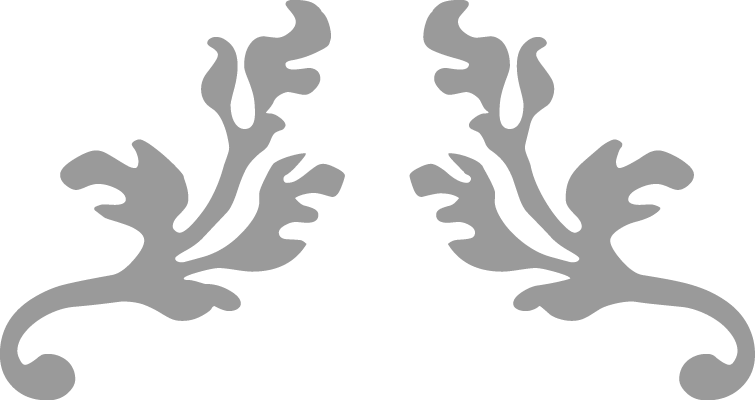 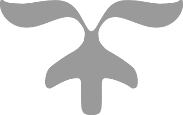 What is the purpose of a co-curriculum?A co-curriculum complements learning in the academic curriculum to provide each student with a skill set that will support them into the future. A well-balanced combination of academic and co-curricular learning increases the willingness to take risk, develops social interaction, boosts confidence and enhances the development of leadership skills. These skills and opportunities are more important than ever!What are the benefits?Pupils will learn new skillsThey will make new friends- never underestimate the importance of connecting to others and building networksThey will keep a balance between their academic life and co-curricular lifeImproved academic performance: one might worry that participating in co-curricular activities will detract students from their schoolwork, but that is not the case. Active participation in an activity they are passionate about will improve their brain functioning. They will develop their concentration and time management skills.It will help students learn by doing something different from in a classroom: problem solving, reasoning, critical thinking, creative thinking, cultural understanding …etc.It is a proven way to stimulate creative thought, improve their social and organisational skills, develop their interests and talents, and offer them the chance to switch off and do something they really enjoy.Stress relief and relaxation: Working on homework, studying for exams, thinking about their future – these things can all seem overwhelming. Co-curricular activities provide learners with the opportunity to concentrate their efforts somewhere else.Co-curricular activities are an essential part of any good college application; it can show someone’s commitment, passion and leadership.All Saints co-curricular offer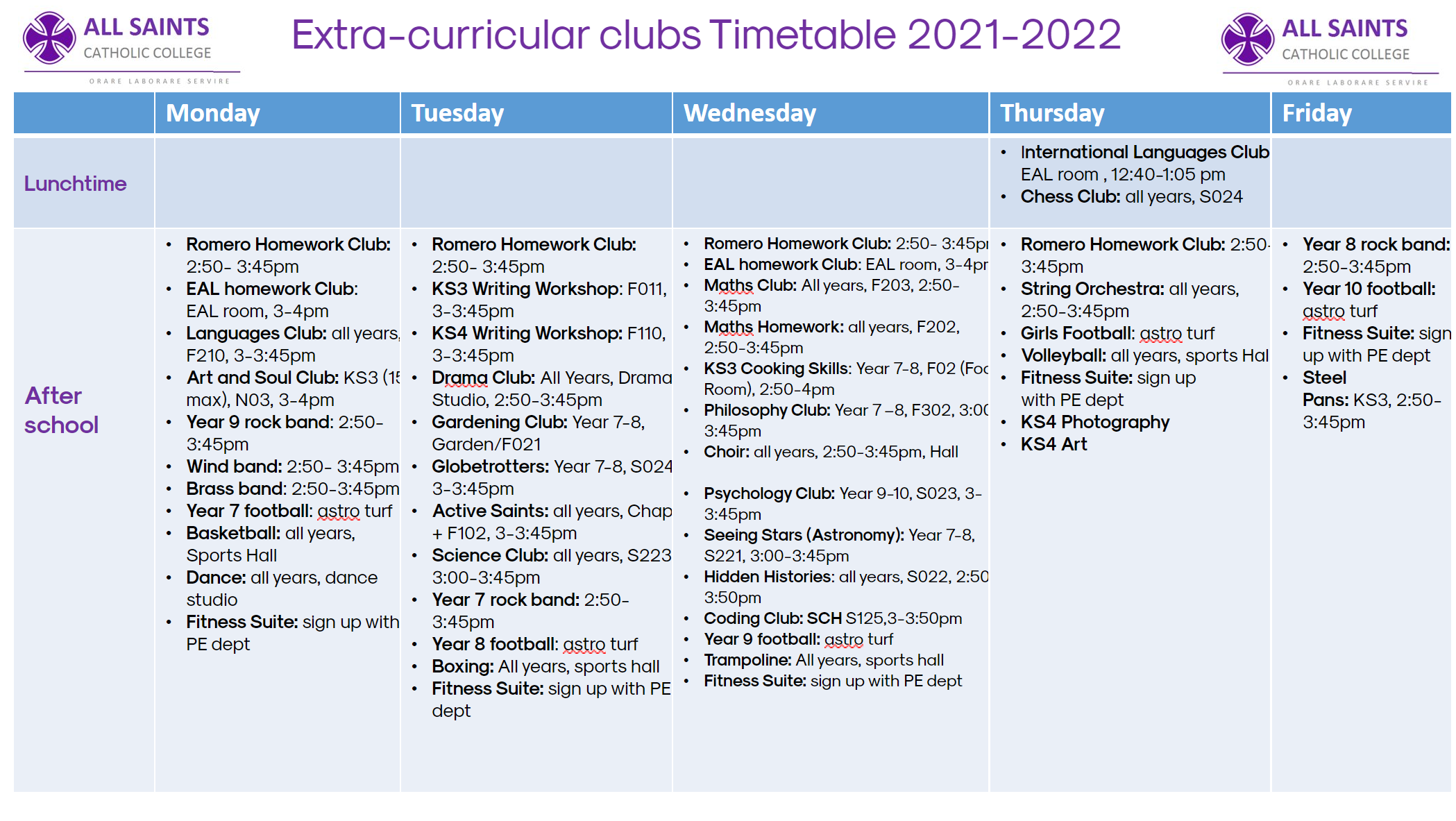 Links to CurriculumPlanned trips and curriculum linksASCC Co-Curricular Life Guide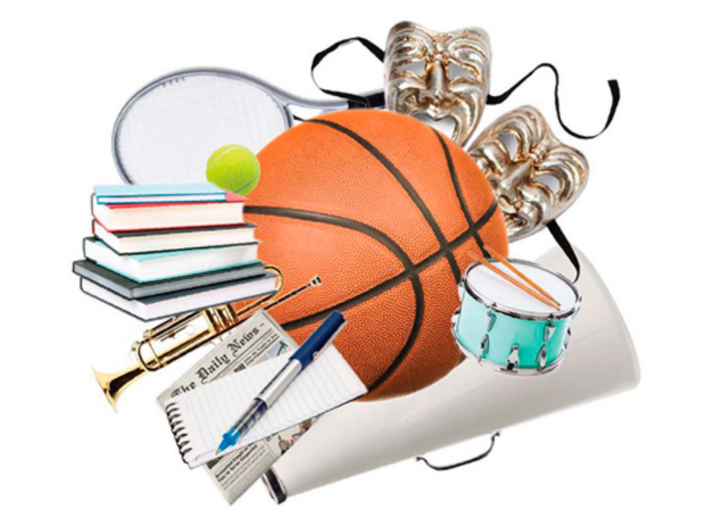 SubjectActivityDescriptionEnglishKS3 Writing WorkshopKS4 Writing WorkshopTo give pupils a space in which to write creatively and imaginatively; To encourage budding writers to produce pieces of creative writing which we can put forward for competitions; To give pupils more one on one support with their writing skills; To play games and have fun with literacy in a more relaxed classroom environment.EnglishEAL Homework clubTo support students who are in the process of developing their English as an additional languageMathsMaths ClubPuzzles, Games and Activities which develop mathematical curiosityMathsChess ClubDevelop problem solving SkillsScienceSeeing starsStudents will learn about the night sky and some of the science behind what we know about the Solar System, using practical work, modelling and theory.ScienceScience ClubIndividual hands on science experiments to enhance students' scientific thinking and enable them to relate the theory learning part of the curriculum ScienceGardening ClubREActive SaintsA program which allows students to develop in three areas; work, prayer and service.REPhilosophy ClubTo give students an introduction into philosophy's big questionsREScholaLiturgical choir to support Catholic ethos.MFLLanguages Culture ClubA club where all are welcome to come and learn about various aspects of the culture of France and Spain. Aiming to develop cultural understanding and compare with their own countries, leading to better intercultural understanding.MFLEAL International languages ClubStudents who have English as an additional language will take turn to teach their fellow classmates their own native language. To improve oracy, speaking in public, friendship making and cultural understandingHumanitiesPsychology ClubLearning about key psychology studies and how to plan and execute their own study.HumanitiesHidden historiesLooking at the hidden histories within broader topics. Concluding in a museum display project.HumanitiesGlobetrottersProviding opportunities for pupils to explore parts of the world which are not actively covered in the curriculum and reinforce it. Students will be able to study social, economic and environmental aspects of these areas, with opportunities to delve into other subject areas (History, English, Art etc) to broaden their understanding.Art and DesignArt and Soul clubSupport in learning key art skills, experiment with different art mediaArt and DesignCooking ClubKS3 cooking skills support ICTCoding ClubKS3 curriculum supportDramaDrama ClubDeveloping drama skills and have an opportunity to be a part of the Black History Performance. This is open to students who are interested in design/directing/performing.PEYear 7 footballYear 8 footballYear 9 footballYear 10 footballGirls footballBasketball (mixed)Volleyball (mixed)To give students the chance to train and play specific sports in a competitive setting. Learning specific skills related to playing in a squad as well as general physical conditioning to maintain good health and fitness goals.PEBoxingOutside coach to learn skills related to boxing, self-defense and health and fitnessPEDanceOutside coach to teach specific skills as well as to maintain general good health and fitness life goals.PETrampolineDevelop core strength and discipline in a fun way. Maintain general good health and fitness life goals.PEFitness suiteDevelop general good health and fitness life goals.MusicChoirDevelop skills to sing pop tunes/show songsMusicScholaLiturgical choirMusicYear 7 rock bandYear 8 rock bandYear 9 rock bandWind bandSteel pansString orchestraThe KS3 National Curriculum for music asks that pupils be taught to "play and perform confidently in a range of solo and ensemble contexts using their voice, playing instruments musically, fluently and with accuracy and expression". Running the extra-curricular ensembles that we run allow us to give pupils those kinds of performance opportunities.DepartmentTripLink with curriculumSENLife skillsEvery TuesdaysTo support students with specific learning needs to deal with life requirements.SENASDAN CollegeEvery ThursdaysTo support students with specific learning needs to deal with life requirements.PESki trip to ItalyDate: 1-9th AprilThe ski trip is a fantastic opportunity for students to push themselves out of their comfort zone and try a new and challenging skill. The PE curriculum and extra-curricular club offering are designed to allow students time to engage with a range of different sports that they may have never experienced before. The ski trip is an extension of this offering and we hope students enjoy the challenge of learning the new skills required to ski confidently down the slopes of Bardonecchia .EALLondon Bus Tour Date: 13th DecReward trip and also to develop their cultural understanding of London. Food TechnologyBread making and Borough Market –Year 10Date: 18th April 2022To attend the Bread school at borough market as part of the new AQA food preparation & Nutrition curriculum so as to gain an understanding on how bread is produced on a large scale for sale in the market. To take a tour of Borough market and learn alternative sources of buying fresh wide ranging food produce as opposed to supermarkets.ScienceTrip to Science MuseumOr Greenwich ObservatoryDate : TBCEnglishShakespeare PlayThe Merchant of VeniceDate: TBC FebruaryDramaBlood brothers Theatre tripDate: 27th NovemberIn GCSE Drama all students will need to demonstrate their knowledge and understanding of how drama and theatre is developed. This is through responding to live theatre. The students will be seeing a professional theatre company perform their chosen performance text 'Blood Brothers'. LanguagesFrench Institute (film)Date: 25th NovemberFilm was projected in French so students are exposed to the language and learn about the culture and develop both their Listening skills, build their vocabulary and their cultural understanding which are all part of the Languages curriculum.MusicSchola Reward trip in KingstonDate: 9th DecThe schola choir is going to sing in St Agatha’s church, practicing having an audience but after that they will also be going to play bowling as a reward for Term 1.